ЗАГАДКИ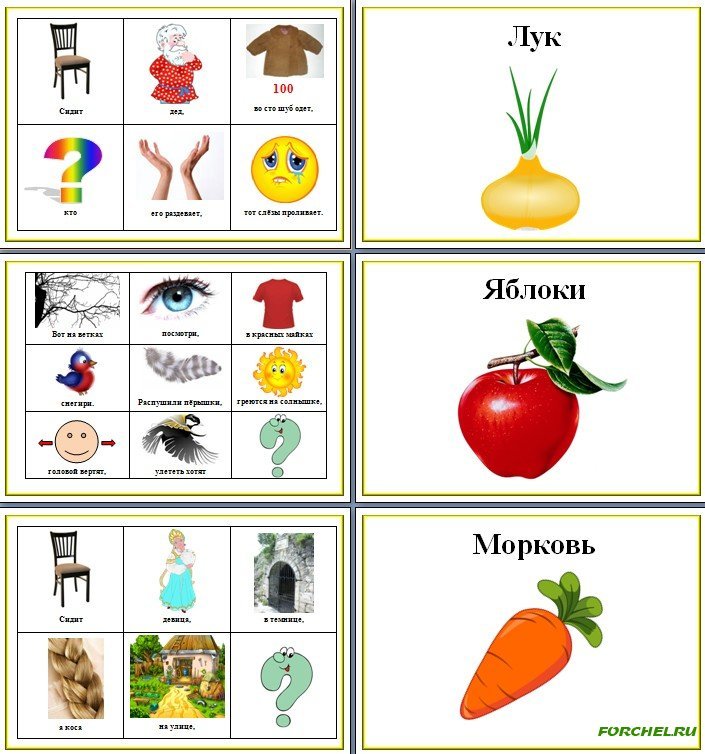 Карточка домашнего задания № 5                                  ШКарточка домашнего задания № 6                                  Ш1. Проговори фразы:             Он          шумит, и ты шумишь.                            шагает                            вешает                            мешает                            машет                            дышит                            решает                            штопает2. Учить, нарисовать отгадку:             Вот Антошка на одной ножке. Что это?1. Проговори фразы по образцу:             Один шаг, а два шага.                       мешок                       камыш                       гуляш                       мякиш                       шкаф                       башмак                       каштан2. Подбери к этим словам признаки.Карточка домашнего задания № 7                                  ШКарточка домашнего задания № 8                                  Ш1. Проговорить слова по образцу:             Кошка - много кошек.             мошка      крошка       ладошка      лукошко             пушка      окошко       кукушка      лягушка             ушко        подушка     катушка       ракушка2. Проговори фразы:             Я вешаю     шапку    в шкаф.                                 шубу                                     штаны                                    шарф                                     вешалку 1. Повторить:             Маша нашла           мешок                                              машинку                                              шубу                                              шайбу                                              калоши                                              лягушку                                              мышку                                              шишку2. Учить:             У нашей машины нет шины,             Шагом иди, меня обгони.